Heftliste 2021/22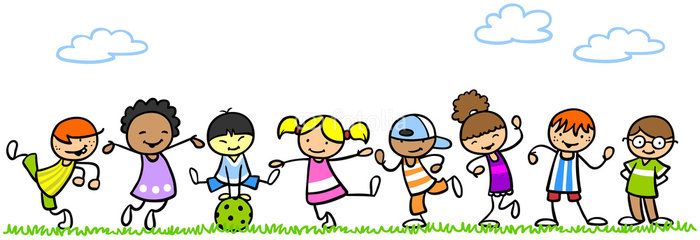 Deutsch3 A4-Hefte 20 Blatt liniert, mit Korrekturrand1 Pkg. linierte Einlageblätter mit Korrekturrand1 A4-Ordner (2 Ringe) vom Vorjahr1 Pkg. A4-Trennblätter vom VorjahrEnglisch2 A4-Hefte 20 Blatt liniert1 Schnellhefter mit 5 Klarsichthüllen und einigen linierten Einlageblättern (SA-Mappe)1 A4-Vokabelheft mit 2 Spalten1 E-Mappe + Portfoliomappe von der 1. Klasse weiterverwendenMathe2 A4-Hefte 40 Blatt kariert1 A4-Heft 20 Blatt unliniert1 A4-SchnellhefterReligion1 A4-Heft 20 Blatt liniertGeschichteDünne Ringmappe A4 mit linierten EinlageblätternGeografie1 A4-Heft kariert 40 Blatt + gelber UmschlagBiologieWeiterverwendung der Materialien vom VorjahrMusikWeiterverwendung der Materialien vom VorjahrPhysik1 A4-Heft 40 Blatt kariertBildnerische Erziehung1 A3-Zeichenblock1 großer TonpapierblockWasserfarben, Deckweiß, Pinsel, Wasserbecher, Farbstifte, wasserfeste Ölkreide, Filzstifte  in einer SchuhschachtelWerkenWerkkoffer mit folgendem Inhalt:Schleifpapierset (60, 80, 100), Tube Leim, Laubsägeblätter (M)Nähnadel mit großem und kleinem Öhr, Stecknadeln, weißer Zwirn, Stopfnadel (stumpf)Flüssigkleber, UHU-Stick, Schere1 A4-Heft 20 Blatt kariert1 A4-SchnellhefterInformatik1 A4-Ringmappe (2 Ringe) in schwarz (vom Vorjahr)5 Folien, 8 Registerblätter1 USB-Stick (min. 25 GB)SonstigesKopfhörer für den ComputerUHU-TubeScherePortfoliomappe (1 dicker A4-Ordner 8 cm mit Klarsichthüllen)1 A4-Collegebock kariert2 Textmarker